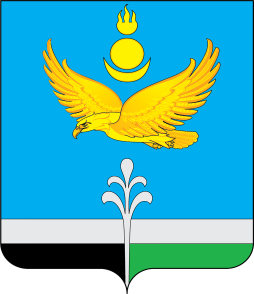 Муниципальное образование «Нукутский район»ДУМА МУНИЦИПАЛЬНОГО ОБРАЗОВАНИЯ«НУКУТСКИЙ  РАЙОН»Седьмой созыв РЕШЕНИЕ28 июня 2023 г.                                      № 38                                               п. НовонукутскийО предоставлении земельных участков подиндивидуальное жилищное строительство и для индивидуальных предпринимателей натерритории муниципального образования «Нукутский район» Заслушав информацию вр.и.о. председателя Комитета по управлению муниципальным имуществом муниципального образования «Нукутский район» П.Г.Хонгодоровой «О предоставлении земельных участков под индивидуальное жилищное строительство и для индивидуальных предпринимателей на территории муниципального образования «Нукутский район», руководствуясь ст. 27 Устава муниципального образования «Нукутский район», ДумаРЕШИЛА:Информацию вр.и.о. председателя Комитета по управлению муниципальным имуществом муниципального образования «Нукутский район» П.Г.Хонгодоровой «О предоставлении земельных участков под индивидуальное жилищное строительство и для индивидуальных предпринимателей на территории муниципального образования «Нукутский район» принять к сведению (прилагается).Рекомендовать Комитету по управлению муниципальным имуществом МО «Нукутский район» (Баертуев А.Т.) при постановке на кадастровый учёт земельных участков обратить особое внимание на акт согласования земельных участков, граничащих с собственниками и арендаторами соседних земельных участков.Думе муниципального образования «Нукутский район» (Баторов К.М.) обратиться в Законодательное Собрание Иркутской области с предложением о внесении изменений в земельное законодательство во избежание спекуляции с земельными участками, предоставляемыми на аукционах.Опубликовать настоящее решение с приложением в печатном издании «Официальный курьер» и разместить на официальном сайте муниципального образования «Нукутский район».Председатель Думы муниципальногообразования «Нукутский район»							К.М. БаторовПриложение к решению ДумыМО «Нукутский района»от 28.06.2023 г. № 38О предоставлении земельных участков  под индивидуальное жилищное строительство и для индивидуальных предпринимателей на территории муниципального образования «Нукутский район»Земельные участки для индивидуального жилищного строительства, для ведения личного подсобного хозяйства в границах населенных пунктов и для крестьянско-фермерских хозяйств предоставляются согласно ст. 39.18 Земельного Кодекса РФ.1. При поступлении в Администрацию МО «Нукутский район» заявления о предварительном согласовании предоставления земельного участка для индивидуального жилищного строительства, личного подсобного хозяйства в границах населенного пункта, а также для ведения крестьянского (фермерского) хозяйства, Комитет по управлению муниципальным имуществом МО «Нукутский район» в течение двадцати дней с даты поступления заявления совершает одно из следующих действий:1) обеспечивает опубликование извещения о предоставлении земельного участка для указанных целей в печатном издании «Свет Октября» и на сайте torgi.gov.ru; 2) принимает решение об отказе в предварительном согласовании предоставления земельного участка или об отказе в предоставлении земельного участка.Если испрашиваемый земельный участок предстоит образовать или его границы подлежат уточнению, направляется запрос в администрацию сельского поселения, на территории которого расположен земельный участок, о территориальной зоне, категории земель, основном виде разрешенного использования, адрес земельного участка, т.к. согласно ст. 14  Федерального закона от 06.10.2003 г. № 131-ФЗ «Об общих принципах организации местного самоуправления в Российской Федерации» данные полномочия относятся к сельскому поселению. 	Если по истечении тридцати дней со дня опубликования извещения заявления иных граждан, крестьянских (фермерских) хозяйств о намерении участвовать в аукционе не поступили, Комитет по управлению муниципальным имуществом МО «Нукутский район» в срок не позднее десяти дней совершает одно из следующих действий:- осуществляет подготовку проекта договора купли-продажи или проекта договора аренды земельного участка;- принимает решение о предварительном согласовании предоставления земельного участка в соответствии со статьей 39.15 Земельного Кодекса при условии, что испрашиваемый земельный участок предстоит образовать или его границы подлежат уточнению. В случае поступления в течение тридцати дней со дня опубликования извещения, заявлений иных граждан, крестьянских (фермерских) хозяйств о намерении участвовать в аукционе Комитет по управлению муниципальным имуществом МО «Нукутский район» принимает решение о проведении аукциона.В 2022 году заключено 66 договоров аренды земельных участков, из них 16 договоров с юридическими лицами (КФХ - 11, ИП - 1, юридические лица - 4).14 договоров аренды заключены на основании п. 14 ст. 39.12 Земельного Кодекса РФ на аукционе с одним участником и 2 договора, по которым были проведены аукционы на основании п. 17 ст. 39.12 Земельного Кодекса РФ, где победителем аукциона признается тот, кто предложил наибольшую цену за земельный участок или наибольший размер ежегодной арендной платы за земельный участок.26 апреля 2022 года состоялся аукцион на право заключения договора аренды земельного участка, расположенного по адресу: п.Новонукутский, ул. Ленина, 40 «г», площадью 25 кв.м., начальный размер арендной платы составил 278,46 руб., было 2 участника, победитель предложил сумму в размере 5001,86 руб.10 октября 2022 года состоялся аукцион на право заключения договора аренды земельного участка, расположенного по адресу: п.Новонукутский, ул. Трактовая, 2 «е», площадью 12 кв.м., начальный размер арендной платы составил 140,60 руб., было 3 участника, победитель предложил сумму в размере 10006,96 руб. Остальные 50 договоров аренды заключены без торгов, на основании ст.ст. 11.8, 39.6, 39.18 Земельного Кодекса РФ.Также в 2022 году было заключено 48 договоров купли-продажи, из них 4 юридическим лицам и 1 индивидуальному предпринимателю.36 договоров купли-продажи заключены на основании п.п. 6 п. 2 ст. 39.3 Земельного Кодекса РФ, т.е на земельных участках где уже построены здания, сооружения, помещения и оформлены  в собственность. 6 договоров заключены на основании п.п. 9 п. 2. ст. 39.3 Земельного Кодекса РФ, т.е. земельные участки, предназначенные для ведения сельскохозяйственного производства (сенокошение, пастбище, пашни и т.д.) переданы в собственность по истечении трех лет с момента заключения договора аренды. 3 договора купли-продажи заключены на основании п.п. 8 п. 2 ст. 39.3 Земельного Кодекса РФ, т.е. земельные участки проданы крестьянскому (фермерскому) хозяйству или сельскохозяйственной организации по истечению 5 лет использования в аренде.3 земельных участка переданы в собственность на основании п. 1 ст. 39.3 Земельного Кодекса РФ на аукционе.24 января 2022 года был назначен аукцион по продаже права собственности земельного участка, расположенного по адресу: п.Новонукутский, ул. Российская, 1 «б»/1, площадью 600 кв.м., начальный размер 38772,0 руб., был 1 участник, аукцион считается несостоявшимся по причине подачи единственной заявки на участие в аукционе, земельный участок продан по начальной цене 38772,0 руб.26 апреля 2022 года состоялся аукцион по продаже права собственности земельного участка, расположенного по адресу: п.Новонукутский, ул. Западная, 1 «а», площадью 342 кв.м., начальный размер 133568,10 руб., было 4 участника, победитель выкупил земельный участок по начальной цене 133568,10 руб. (3 участника не явились).10 октября 2022 года состоялся аукцион по продаже права собственности земельного участка, расположенного по адресу: п.Новонукутский, ул. Трактовая, 17/2, площадью 28 кв.м., начальный размер 1809,36 руб., было 3 участника, победитель выкупил земельный участок по начальной цене 1809,36 руб. (2 участника не явились).Кроме того, в 2022 году для льготных категорий граждан выдано в собственность бесплатно 10 земельных участков, из них 7 многодетным семьям, 2 – молодым семьям, 1 – работнику образования.На территории района по состоянию на 31.12.2022 года встали на учет 176 многодетных семей, из них 51 семья получили земельные участки, 8 сняты с земельного учета, из которых 3 семьи получили социальную выплату и у 5 истек срок действия постановления. Итого по состоянию на 31.12.2022 г. стоят на учёте 117 семей.	В Администрации МО «Нукутский район» по состоянию на 01.01.2023 года зарегистрировано 197 граждан, имеющих право на предоставление земельных участков в собственность бесплатно:- МО «Новоленино» - 4 многодетные семьи;- МО «Целинный» - 9, в т.ч. 8 многодетных семей, 1 работник образования;- МО «Хареты» - 10 многодетных семей;- МО «Шаратское» - 8 многодетных семей;- МО «Алтарик» - 2 многодетные семьи;- МО «Закулей» - 2 многодетные семьи;- МО «Нукуты» - 3, в т.ч. 2 многодетные семьи, 1 работник образования;- МО «Хадахан» - 4  многодетные семьи;- МО «Новонукутское» - 157, в т.ч. 77 многодетных семей,  22 молодые семьи, 10 - работники здравоохранения, 3 - работники культуры; 4 - родитель неполной семьи, 6 - государственные служащие, 26 - работники образования, 7 - ветераны боевых действий;   1 - работник сельского хозяйства, 1 - социальный работник.Вр.и.о. председатель КУМИМО «Нукутский район»							П.Г.Хонгодорова